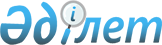 О внесении изменений в решение Кызылординского областного маслихата от 6 декабря 2011 года N 330 "Об областном бюджете на 2012-2014 годы"
					
			Утративший силу
			
			
		
					Решение маслихата Кызылординской области от 14 декабря 2012 года N 77. Зарегистрировано Департаментом юстиции Кызылординской области 19 декабря 2012 года за N 4368. Утратило силу в связи с истечением срока применения -  (письмо маслихата Кызылординской области от 22 января 2013 года N 1-03-11/29М)      Сноска. Утратило силу в связи с истечением срока применения - (письмо маслихата Кызылординской области от 22.01.2013 N 1-03-11/29М).      Примечание РЦПИ.

      В тексте документа сохранена пунктуация и орфография оригинала.

      В соответствии с пунктом 4 статьи 108 кодекса Республики Казахстан от 4 декабря 2008 года N 95-IV "Бюджетный кодекс Республики Казахстан", подпунктом 1) пункта 1 статьи 6 Закона Республики Казахстан от 23 января 2001 года N 148 "О местном государственном управлении и самоуправлении в Республике Казахстан", постановлением Правительства Республики Казахстан от 29 ноября 2012 года N 1512 "О внесении изменения в постановление Правительства Республики Казахстан от 1 декабря 2011 года N 1428 "О реализации Закона Республики Казахстан "О республиканском бюджете на 2012-2014 годы" Кызылординский областной маслихат РЕШИЛ:



      1. Внести в решение очередной IIIL сессии Кызылординского областного маслихата от 6 декабря 2011 года N 330 "Об областном бюджете на 2012-2014 годы" (зарегистрировано в Реестре государственной регистрации нормативных правовых актов за номером 4282, опубликовано в областной газете "Сыр бойы" от 27 декабря 2011 года N 239-240, областной газете "Кызылординские вести" от 27 декабря 2011 года N 209-210) следующие изменения:



      подпункты 1), 2) пункта 1 изложить в следующей редакции:

      "1) доходы – 116 714 328 тысяч тенге, в том числе:

      налоговые поступления – 8 749 832 тысяч тенге;

      неналоговые поступления – 944 807 тысяч тенге;

      поступления от продажи основного капитала – 11 400 тысяч тенге;

      поступлениям трансфертов – 107 008 289 тысяч тенге;";

      "2) затраты – 120 530 360 тысяч тенге;";



      приложение 1 к указанному решению изложить в новой редакции согласно приложению к настоящему решению.



      2. Настоящее решение вводится в действие с 1 января 2012 года и подлежит официальному опубликованию.      Председатель внеочередной

      13 сессии Кызылординского

      областного маслихата                       У. Жусупов      Секретарь Кызылординского

      областного маслихата                       Б. Еламанов      Приложение

      к решению внеочередной 13 сессии

       Кызылординского областного маслихата

      от "14" декабря 2012 года N 77      Приложение 1

      к решению IIIL сессии

      Кызылординского областного маслихата

      от "6" декабря 2011 года N 330        

Областной бюджет на 2012 год
					© 2012. РГП на ПХВ «Институт законодательства и правовой информации Республики Казахстан» Министерства юстиции Республики Казахстан
				КатегорияКатегорияКатегорияКатегорияСумма, тысяч тенге
КлассКлассКлассПодклассПодклассНаименование
1. Доходы116 714 3281Налоговые поступления8 749 83201Подоходный налог3 120 6432Индивидуальный подоходный налог3 120 64303Социальный налог3 194 0891Социальный налог3 194 08905Внутренние налоги на товары, работы и услуги2 435 1003Поступления за использование природных и других ресурсов2 435 1002Неналоговые поступления944 80701Доходы от государственной собственности28 0641Поступления части чистого дохода государственных предприятий2 1035Доходы от аренды имущества, находящегося в государственной собственности8 0006Вознаграждения за размещение бюджетных средств на банковских счетах7 0007Вознаграждения по кредитам, выданным из государственного бюджета10 96102Поступления от реализации товаров (работ, услуг) государственными учреждениями, финансируемыми из государственного бюджета4761Поступления от реализации товаров (работ, услуг) государственными учреждениями, финансируемыми из государственного бюджета47603Поступления денег от проведения государственных закупок, организуемых государственными учреждениями, финансируемыми из государственного бюджета5 1001Поступления денег от проведения государственных закупок, организуемых государственными учреждениями, финансируемыми из государственного бюджета5 10004Штрафы, пени, санкции, взыскания, налагаемые государственными учреждениями, финансируемыми из государственного бюджета, а также содержащимися и финансируемыми из бюджета (сметы расходов) Национального Банка Республики Казахстан753 1361Штрафы, пени, санкции, взыскания, налагаемые государственными учреждениями, финансируемыми из государственного бюджета, а также содержащимися и финансируемыми из бюджета (сметы расходов) Национального Банка Республики Казахстан, за исключением поступлений от организаций нефтяного сектора753 13606Прочие неналоговые поступления158 0311Прочие неналоговые поступления158 0313Поступления от продажи основного капитала11 40001Продажа государственного имущества, закрепленного за государственными учреждениями11 4001Продажа государственного имущества, закрепленного за государственными учреждениями11 4004Поступления трансфертов 107 008 28901Трансферты из нижестоящих органов государственного управления755 5612Трансферты из районных (городских) бюджетов755 56102Трансферты из вышестоящих органов государственного управления106 252 7281Трансферты из республиканского бюджета106 252 728Функциональная группаФункциональная группаФункциональная группаФункциональная группаАдминистратор бюджетных программАдминистратор бюджетных программАдминистратор бюджетных программПрограммаПрограммаНаименование
2. Затраты120 530 3601Государственные услуги общего характера1 304 453110Аппарат маслихата области51 009001Услуги по обеспечению деятельности маслихата области50 723003Капитальные расходы государственного органа286120Аппарат акима области606 374001Услуги по обеспечению деятельности акима области420 181002Создание информационных систем139 656004Капитальные расходы государственного органа5 219006Аппарат специального представителя Президента Республики Казахстан на комплексе "Байконур"38 352007Капитальные расходы подведомственных государственных учреждений и организаций2 966282Ревизионная комиссия области173 380001Услуги по обеспечению деятельности ревизионной комиссии области 152 005003Капитальные расходы государственного органа21 375257Управление финансов области199 902001Услуги по реализации государственной политики в области исполнения местного бюджета и управления коммунальной собственностью113 430003Организация работы по выдаче разовых талонов и обеспечение полноты сбора сумм от реализации разовых талонов73 006009Приватизация, управление коммунальным имуществом, постприватизационная деятельность и регулирование споров, связанных с этим1 253010Учет, хранение, оценка и реализация имущества, поступившего в коммунальную собственность2 170013Капитальные расходы государственного органа5 543020Погашение кредиторской задолженности ликвидированного Управления государственного архитектурно-строительного контроля4 500258Управление экономики и бюджетного планирования области273 788001Услуги по реализации государственной политики в области формирования и развития экономической политики, системы государственного планирования и управления области114 686005Капитальные расходы государственного органа3 947113Целевые текущие трансферты из местных бюджетов155 1552Оборона1 380 586250Управление по мобилизационной подготовке, гражданской обороне, организации предупреждения и ликвидации аварий и стихийных бедствий области1 380 586001Услуги по реализации государственной политики на местном уровне в области мобилизационной подготовки, гражданской обороны, организации предупреждения и ликвидации аварий и стихийных бедствий43 644003Мероприятия в рамках исполнения всеобщей воинской обязанности11 676005Мобилизационная подготовка и мобилизация областного масштаба130 384006Предупреждение и ликвидация чрезвычайных ситуаций областного масштаба1 034 194007Подготовка территориальной обороны и территориальная оборона областного масштаба10 493009Капитальные расходы государственного органа150 1953Общественный порядок, безопасность, правовая, судебная, уголовно-исполнительная деятельность3 809 533252Исполнительный орган внутренних дел, финансируемый из областного бюджета3 809 533001Услуги по реализации государственной политики в области обеспечения охраны общественного порядка и безопасности на территории области3 349 150003Поощрение граждан, участвующих в охране общественного порядка2 010006Капитальные расходы государственного органа276 563008Обеспечение безопасности дорожного движения за счет целевых текущих трансфертов из республиканского бюджета14 180013Услуги по размещению лиц, не имеющих определенного места жительства и документов39 708014Организация содержания лиц, арестованных в административном порядке47 191019Содержание, материально-техническое оснащение дополнительной штатной численности миграционной полиции за счет целевых трансфертов из республиканского бюджета70 924020Содержание и материально-техническое оснащение центра временного размещения оралманов и центра адаптации и интеграции оралманов за счет целевых трансфертов из республиканского бюджета3 863021Содержание штатной численности, осуществляющей обслуживание режимных стратегических объектов за счет целевых трансфертов из республиканского бюджета5 9444Образование22 426 456261Управление образования области10 539 713001Услуги по реализации государственной политики на местном уровне в области образования 103 404003Общеобразовательное обучение по специальным образовательным учебным программам673 265004Информатизация системы образования в областных государственных учреждениях образования 17 042005Приобретение и доставка учебников, учебно-методических комплексов для областных государственных учреждений образования125 828006Общеобразовательное обучение одаренных детей в специализированных организациях образования489 300007Проведение школьных олимпиад, внешкольных мероприятий и конкурсов областного масштаба136 150011Обследование психического здоровья детей и подростков и оказание психолого-медико-педагогической консультативной помощи населению97 407012Реабилитация и социальная адаптация детей и подростков с проблемами в развитии169 629013Капитальные расходы государственного органа3 265019Присуждение грантов областным государственным учреждениям образования за высокие показатели работы46 789024Подготовка специалистов в организациях технического и профессионального образования1 373 449025Подготовка специалистов в организациях послесреднего образования1 082 150027Целевые текущие трансферты бюджетам районов (городов областного значения) на реализацию государственного образовательного заказа в дошкольных организациях образования1 850 468029Методическая работа42 633033Целевые текущие трансферты из республиканского бюджета бюджетам районов (городов областного значения) на ежемесячные выплаты денежных средств опекунам (попечителям) на содержание ребенка-сироты (детей-сирот), и ребенка (детей), оставшегося без попечения родителей95 993034Обновление и переоборудование учебно-производственных мастерских, лабораторий учебных заведений технического и профессионального образования150 000042Целевые текущие трансферты из республиканского бюджета бюджетам районов (городов областного значения) на обеспечение оборудованием, программным обеспечением детей-инвалидов, обучающихся на дому100 313045Целевые текущие трансферты из республиканского бюджета бюджетам районов (городов областного значения) на увеличение размера доплаты за квалификационную категорию учителям школ и воспитателям дошкольных организаций образования 500 964047Установление доплаты за организацию производственного обучения мастерам производственного обучения организаций технического и профессионального образования за счет трансфертов из республиканского бюджета97 790048Целевые текущие трансферты бюджетам районов (городов областного значения) на оснащение учебным оборудованием кабинетов физики, химии, биологии в государственных учреждениях основного среднего и общего среднего образования97 625052Повышение квалификации, подготовка и переподготовка кадров в рамках реализации Программы занятости 20202 870 119061Целевые текущие трансферты из республиканского бюджета бюджетам районов (городов областного значения) на повышение оплаты труда учителям, прошедшим повышение квалификации по учебным программам АОО "Назарбаев Интеллектуальные школы"15 026063Повышение оплаты труда учителям, прошедшим повышение квалификации по учебным программам АОО "Назарбаев Интеллектуальные школы" за счет трансфертов из республиканского бюджета"254067Капитальные расходы подведомственных государственных учреждений и организаций95 200113Целевые текущие трансферты из местных бюджетов305 650260Управление туризма, физической культуры и спорта области1 227 524006Дополнительное образование для детей и юношества по спорту1 052 859007Общеобразовательное обучение одаренных в спорте детей в специализированных организациях образования174 665253Управление здравоохранения области374 662003Повышение квалификации и переподготовка кадров55 320034Капитальные расходы государственных организаций образования системы здравоохранения19 154043Подготовка специалистов в организациях технического и профессионального, послесреднего образования 300 188252Исполнительный орган внутренних дел, финансируемый из областного бюджета63 147007Повышение квалификации и переподготовка кадров63 147271Управление строительства области10 221 410037Строительство и реконструкция объектов образования 10 221 4105Здравоохранение21 447 860253Управление здравоохранения области18 838 835001Услуги по реализации государственной политики на местном уровне в области здравоохранения97 835004Оказание стационарной медицинской помощи по направлению специалистов первичной медико-санитарной помощи и организаций здравоохранения, за исключением медицинских услуг, закупаемых центральным уполномоченным органом в области здравоохранения8 674005Производство крови, ее компонентов и препаратов для местных организаций здравоохранения 238 760006Услуги по охране материнства и детства95 278007Пропаганда здорового образа жизни106 877008Реализация мероприятий по профилактике и борьбе со СПИД в Республике Казахстан14 057009Оказание медицинской помощи лицам, страдающим туберкулезом, инфекционными заболеваниями, психическими расстройствами и расстройствами поведения, в том числе связанные с употреблением психоактивных веществ4 523 759010Оказание амбулаторно-поликлинической помощи населению за исключением медицинской помощи, оказываемой из средств республиканского бюджета7 290 710011Оказание скорой медицинской помощи и санитарная авиация1 358 502012Реализация социальных проектов на профилактику ВИЧ-инфекции среди лиц находящихся и освободившихся из мест лишения свободы в рамках Государственной программы "Саламатты Қазақстан" на 2011-2015 годы821013Проведение патологоанатомического вскрытия24 904014Обеспечение лекарственными средствами и специализированными продуктами детского и лечебного питания отдельных категорий населения на амбулаторном уровне640 411016Обеспечение граждан бесплатным или льготным проездом за пределы населенного пункта на лечение21 000017Приобретение тест-систем для проведения дозорного эпидемиологического надзора1 092018Информационно-аналитические услуги в области здравоохранения24 369019Обеспечение больных туберкулезом противотуберкулезными препаратами 187 559020Обеспечение больных диабетом противодиабетическими препаратами50 915021Обеспечение онкологических больных химиопрепаратами34 523022Обеспечение лекарственными средствами больных с хронической почечной недостаточностью, аутоиммунными, орфанными заболеваниями, иммунодефицитными состояниями, а также больных после трансплантации почек70 445026Обеспечение факторами свертывания крови больных гемофилией811 586027Централизованный закуп вакцин и других медицинских иммунобиологических препаратов для проведения иммунопрофилактики населения869 597029Областные базы спецмедснабжения23 809030Капитальные расходы государственных органов здравоохранения 296033Капитальные расходы медицинских организаций здравоохранения1 371 719036Обеспечение тромболитическими препаратами больных с острым инфарктом миокарда45 976045Обеспечение лекарственными средствами на льготных условиях отдельных категорий граждан на амбулаторном уровне лечения158 015046Оказание медицинской помощи онкологическим больным в рамках гарантированного объема бесплатной медицинской помощи752 045108Разработка или корректировка технико-экономического обоснования местных бюджетных инвестиционных проектов и концессионных проектов и проведение его экспертизы, консультативное сопровождение концессионных проектов15 301271Управление строительства области2 609 025038Строительство и реконструкция объектов здравоохранения 2 609 0256Социальная помощь и социальное обеспечение3 045 381256Управление координации занятости и социальных программ области2 592 585001Услуги по реализации государственной политики на местном уровне в области обеспечения занятости и реализации социальных программ для населения133 301002Предоставление специальных социальных услуг для престарелых и инвалидов в медико-социальных учреждениях (организациях) общего типа198 144003Социальная поддержка инвалидов191 938007Капитальные расходы государственного органа3 960011Оплата услуг по зачислению, выплате и доставке пособий и других социальных выплат6013Предоставление специальных социальных услуг для инвалидов с психоневрологическими заболеваниями в психоневрологических медико-социальных учреждениях (организациях)390 106014Предоставление специальных социальных услуг для престарелых, инвалидов, в том числе детей-инвалидов в реабилитационных центрах248 555015Предоставление специальных социальных услуг для детей-инвалидов с психоневрологическими патологиями в детских психоневрологических медико-социальных учреждениях (организациях)273 344017Целевые текущие трансферты бюджетам районов (городов областного значения) на введение стандартов специальных социальных услуг39 730018Размещение государственного социального заказа в неправительственном секторе за счет целевых трансферов из республиканского бюджета32 016026Целевые текущие трансферты бюджетам районов (городов областного значения) на развитие сети отделений дневного пребывания в медико-социальных учреждениях3 806037Целевые текущие трансферты из республиканского бюджета бюджетам районов (городов областного значения) на реализацию мероприятий Программы занятости 2020609 190067Капитальные расходы подведомственных государственных учреждений и организаций82 912113Целевые текущие трансферты из местных бюджетов385 577261Управление образования области305 145015Социальное обеспечение сирот, детей, оставшихся без попечения родителей263 794037Социальная реабилитация41 351265Управление предпринимательства и промышленности области21 920018Обучение предпринимательству участников Программы занятости 2020 21 920271Управление строительства области125 731039Строительство и реконструкция объектов социального обеспечения125 7317Жилищно-коммунальное хозяйство12 589 137256Управление координации занятости и социальных программ области4 687041Целевые текущие трансферты из республиканского бюджета бюджетам районов (городов областного значения) на оказание жилищной помощи4 687261Управление образования области29 490062Целевые текущие трансферты бюджетам районов (городов областного значения) на развитие сельских населенных пунктов в рамках Программы занятости 202029 490268Управление пассажирского транспорта и автомобильных дорог области378 686021Целевые текущие трансферты бюджетам районов (городов областного значения) на развитие сельских населенных пунктов в рамках Программы занятости 2020378 686271Управление строительства области5 499 036013Целевые трансферты на развитие бюджетам районов (городов областного значения) на развитие коммунального хозяйства50 000014Целевые трансферты на развитие из республиканского бюджета бюджетам районов (городов областного значения) на проектирование, строительство и (или) приобретение жилья государственного коммунального жилищного фонда1 373 042024Целевые трансферты на развитие из областного бюджета бюджетам районов (городов областного значения) на проектирование, строительство и (или) приобретение жилья государственного коммунального жилищного фонда515 297027Целевые трансферты на развитие из республиканского бюджета бюджетам районов (городов областного значения) на проектирование, развитие, обустройство и (или) приобретение инженерно-коммуникационной инфраструктуры1 500 000030Развитие объектов коммунального хозяйства900 150031Целевые трансферты на развитие из областного бюджета бюджетам районов (городов областного значения) на проектирование, развитие, обустройство и (или) приобретение инженерно-коммуникационной инфраструктуры250 149057Целевые трансферты на развитие из областного бюджета бюджетам районов (городов областного значения) на развитие инженерно-коммуникационной инфраструктуры в рамках Программы занятости 202036 564072Целевые трансферты на развитие бюджетам районов (городов областного значения) на строительство и (или) приобретение служебного жилища и развитие (или) приобретение инженерно-коммуникационной инфраструктуры в рамках Программы занятости 2020873 834279Управление энергетики и жилищно-коммунального хозяйства области6 677 238001Услуги по реализации государственной политики на местном уровне в области энергетики и жилищно-коммунального хозяйства66 432005Капитальные расходы государственного органа1 327010Целевые трансферты на развитие из республиканского бюджета бюджетам районов (городов областного значения) на развитие системы водоснабжения и водоотведения2 210 765012Целевые трансферты на развитие из областного бюджета бюджетам районов (городов областного значения) на развитие системы водоснабжения и водоотведения54 553014Целевые трансферты на развитие бюджетам районов (городов областного значения) на развитие коммунального хозяйства656 183030Целевые трансферты на развитие из республиканского бюджета бюджетам районов (городов областного значения) на развитие системы водоснабжения в сельских населенных пунктах1 922 023031Целевые трансферты на развитие из областного бюджета бюджетам районов (городов областного значения) на развитие системы водоснабжения в сельских населенных пунктах131 338042Целевые текущие трансферты бюджетам районов (городов областного значения) на развитие сельских населенных пунктов в рамках Программы занятости 202048 021113Целевые текущие трансферты из местных бюджетов1 572 124114Целевые трансферты на развитие из местных бюджетов14 4728Культура, спорт, туризм и информационное пространство4 338 968262Управление культуры области1 193 905001Услуги по реализации государственной политики на местном уровне в области культуры 55 770003Поддержка культурно-досуговой работы120 365005Обеспечение сохранности историко-культурного наследия и доступа к ним188 280007Поддержка театрального и музыкального искусства244 823008Обеспечение функционирования областных библиотек115 498011Капитальные расходы государственного органа1 373032Капитальные расходы подведомственных государственных учреждений и организаций125 981113Целевые текущие трансферты из местных бюджетов341 815260Управление туризма, физической культуры и спорта области1 186 338001Услуги по реализации государственной политики на местном уровне в сфере туризма, физической культуры и спорта197 363003Проведение спортивных соревнований на областном уровне44 342004Подготовка и участие членов областных сборных команд по различным видам спорта на республиканских и международных спортивных соревнованиях869 314010Капитальные расходы государственного органа1 416013Регулирование туристской деятельности27 904032Капитальные расходы подведомственных государственных учреждений и организаций45 999259Управление архивов и документации области176 483001Услуги по реализации государственной политики на местном уровне по управлению архивным делом32 868002Обеспечение сохранности архивного фонда123 099005Капитальные расходы государственного органа6 800032Капитальные расходы подведомственных государственных учреждений и организаций13 716264Управление по развитию языков области41 398001Услуги по реализации государственной политики на местном уровне в области развития языков30 353002Развитие государственного языка и других языков народа Казахстана11 045283Управление по вопросам молодежной политики области16 426001Услуги по реализации государственной политики по вопросам молодежной политики на местном уровне 8 695003Капитальные расходы государственного органа7 731263Управление внутренней политики области405 321001Услуги по реализации государственной, внутренней политики на местном уровне 91 220003Реализация мероприятий в сфере молодежной политики27 152005Капитальные расходы государственного органа429007Услуги по проведению государственной информационной политики 227 437113Целевые текущие трансферты из местных бюджетов59 083271Управление строительства области1 319 097016Развитие объектов культуры1 070 869018Развитие объектов архивов10 500034Целевые трансферты на развитие бюджетам районов (городов областного значения) на развитие объектов спорта 237 7289Топливно-энергетический комплекс и недропользование1 354 858279Управление энергетики и жилищно-коммунального хозяйства области1 354 858007Развитие теплоэнергетической системы1 251 211011Целевые трансферты на развитие бюджетам районов (городов областного значения) на развитие теплоэнергетической системы41 041071Развитие газотранспортной системы62 60610Сельское, водное, лесное, рыбное хозяйство, особо охраняемые природные территории, охрана окружающей среды и животного мира, земельные отношения6 693 556255Управление сельского хозяйства области4 633 302001Услуги по реализации государственной политики на местном уровне в сфере сельского хозяйства97 535002Поддержка семеноводства 210 418003Капитальные расходы государственного органа5 575010Государственная поддержка племенного животноводства 690 706011Государственная поддержка повышения урожайности и качества производимых сельскохозяйственных культур 590 174013Субсидирование повышения продуктивности и качества продукции животноводства177 739014Субсидирование стоимости услуг по доставке воды сельскохозяйственным товаропроизводителям252 580016Обеспечение закладки и выращивания многолетних насаждений плодово-ягодных культур и винограда 9 466018Обезвреживание пестицидов (ядохимикатов)1 449020Удешевление стоимости горюче-смазочных материалов и других товарно-материальных ценностей, необходимых для проведения весенне-полевых и уборочных работ 1 379 284026Целевые текущие трансферты бюджетам районов (городов областного значения) на проведение противоэпизоотических мероприятий296 739028Услуги по транспортировке ветеринарных препаратов до пункта временного хранения3 300029Мероприятия по борьбе с вредными организмами сельскохозяйственных культур11 550030Централизованный закуп ветеринарных препаратов по профилактике и диагностике энзоотических болезней животных, услуг по их профилактике и диагностике, организация их хранения и транспортировки (доставки) местным исполнительным органам районов (городов областного значения)42 509031Централизованный закуп изделий и атрибутов ветеринарного назначения для проведения идентификации сельскохозяйственных животных, ветеринарного паспорта на животное и их транспортировка (доставка) местным исполнительным органам районов (городов областного значения)108 813035Формирование региональных стабилизационных фондов продовольственных товаров за счет трансфертов из республиканского бюджета559 063038Приобретение, хранение и перемещение изделий и атрибутов ветеринарного и зоогигиенического назначения, используемых для профилактики, лечения, обработки животных, диагностики заболеваний животных 90 155099Целевые текущие трансферты бюджетам районов (городов областного значения) на реализацию мер по оказанию социальной поддержки специалистов 106 247254Управление природных ресурсов и регулирования природопользования области1 097 148001Услуги по реализации государственной политики в сфере охраны окружающей среды на местном уровне66 504002Установление водоохранных зон и полос водных объектов16 765003Обеспечение функционирования водохозяйственных сооружений, находящихся в коммунальной собственности57 143005Охрана, защита, воспроизводство лесов и лесоразведение518 017006Охрана животного мира881008Мероприятия по охране окружающей среды390 745013Капитальные расходы государственного органа8 111032Капитальные расходы подведомственных государственных учреждений и организаций38 982251Управление земельных отношений области58 674001Услуги по реализации государственной политики в области регулирования земельных отношений на территории области34 285002Создание информационных систем1 500003Регулирование земельных отношений 22 594010Капитальные расходы государственного органа295279Управление энергетики и жилищно-коммунального хозяйства области904 432032Субсидирование стоимости услуг по подаче питьевой воды из особо важных групповых и локальных систем водоснабжения, являющихся безальтернативными источниками питьевого водоснабжения 904 43211Промышленность, архитектурная, градостроительная и строительная деятельность186 904271Управление строительства области76 197001Услуги по реализации государственной политики на местном уровне в области строительства66 534005Капитальные расходы государственного органа9 663272Управление архитектуры и градостроительства области110 707001Услуги по реализации государственной политики в области архитектуры и градостроительства на местном уровне35 238002Разработка комплексных схем градостроительного развития и генеральных планов населенных пунктов56 000003Создание информационных систем17 200004Капитальные расходы государственного органа489032Капитальные расходы подведомственных государственных учреждений и организаций1 78012Транспорт и коммуникации4 819 792268Управление пассажирского транспорта и автомобильных дорог области4 819 792001Услуги по реализации государственной политики на местном уровне в области транспорта и коммуникаций 58 295002Развитие транспортной инфраструктуры650 153003Обеспечение функционирования автомобильных дорог513 105005Субсидирование пассажирских перевозок по социально значимым межрайонным (междугородним) сообщениям20 780007Целевые трансферты на развитие бюджетам районов (городов областного значения) на развитие транспортной инфраструктуры445 377008Целевые текущие трансферты бюджетам районов (городов областного значения) на капитальный и средний ремонт автомобильных дорог районного значения (улиц города) и улиц населенных пунктов3 030 369011Капитальные расходы государственного органа5 946108Разработка или корректировка технико-экономического обоснования местных бюджетных инвестиционных проектов и концессионных проектов и проведение его экспертизы, консультативное сопровождение концессионных проектов 38 000113Целевые текущие трансферты из местных бюджетов57 76713Прочие4 165 082120Аппарат акима области23 138008Обеспечение деятельности государственного учреждения "Центр информационных технологий"23 138265Управление предпринимательства и промышленности области515 804001Услуги по реализации государственной политики на местном уровне в области развития предпринимательства и промышленности 69 083002Капитальные расходы государственного органа2 079004Поддержка частного предпринимательства в рамках программы "Дорожная карта бизнеса - 2020"51 200007Реализация Стратегии индустриально-инновационного развития1 100014Субсидирование процентной ставки по кредитам в рамках программы "Дорожная карта бизнеса - 2020 года"294 342015Частичное гарантирование кредитов малому и среднему бизнесу в рамках программы "Дорожная карта бизнеса - 2020 года"48 000016Сервисная поддержка ведения бизнеса в рамках программы "Дорожная карта бизнеса - 2020 года"50 000257Управление финансов области861 963012Резерв местного исполнительного органа области861 963258Управление экономики и бюджетного планирования области54 382020Целевые текущие трансферты бюджетам районов (городов областного значения) на реализацию мер по содействию экономическому развитию регионов в рамках Программы "Развитие регионов"54 382271Управление строительства области2 130 566051Развитие индустриальной инфраструктуры в рамках программы "Дорожная карта бизнеса - 2020"1 751 095077Целевые трансферты на развитие бюджетам районов (городов областного значения) на развитие инженерной инфраструктуры в рамках Программы "Развитие регионов" 379 471279Управление энергетики и жилищно-коммунального хозяйства области579 229037Развитие инженерной инфраструктуры в рамках Программы "Развитие регионов" 579 22914Обслуживание долга2 568257Управление финансов области2 568016Обслуживание долга местных исполнительных органов по выплате вознаграждений и иных платежей по займам из республиканского бюджета2 56815Трансферты32 965 226257Управление финансов области32 965 226007Субвенции29 895 862011Возврат неиспользованных (недоиспользованных) целевых трансфертов1 969 578024Целевые текущие трансферты в вышестоящие бюджеты в связи с передачей функций государственных органов из нижестоящего уровня государственного управления в вышестоящий999 786029Целевые текущие трансферты областным бюджетам, бюджетам городов Астаны и Алматы в случаях возникновения чрезвычайных ситуаций природного и техногенного характера, угрожающих политической, экономической и социальной стабильности административно-территориальной единицы, жизни и здоровью людей, проведения мероприятий общереспубликанского либо международного значения100 0003. Чистое бюджетное кредитование1 976 826Бюджетные кредиты2 695 1767Жилищно-коммунальное хозяйство563 200271Управление строительства области563 200009Кредитование бюджетов районов (городов областного значения) на проектирование, строительство и (или) приобретение жилья563 20010Сельское, водное, лесное, рыбное хозяйство, особо охраняемые природные территории, охрана окружающей среды и животного мира, земельные отношения1 631 976255Управление сельского хозяйства области1 631 976025Бюджетные кредиты местным исполнительным органам для реализации мер социальной поддержки специалистов698 976037Предоставление бюджетных кредитов для содействия развитию предпринимательства на селе в рамках Программы занятости 2020933 00013Прочие500 000279Управление энергетики и жилищно-коммунального хозяйства области500 000034Кредитование бюджетов районов (городов областного значения) на проведение ремонта общего имущества объектов кондоминиум500 000Погашение бюджетных кредитов718 3505Погашение бюджетных кредитов718 35001Погашение бюджетных кредитов718 3501Погашение бюджетных кредитов, выданных из государственного бюджета712 1852Возврат сумм неиспользованных бюджетных кредитов6 1654. Сальдо по операциям с финансовыми активами460 500Приобретение финансовых активов460 50013Прочие460 500279Управление энергетики и жилищно-коммунального хозяйства области460 500033Увеличение уставных капиталов специализированных региональных организаций312 500065Формирование или увеличение уставного капитала юридических лиц148 0005. Дефицит (профицит) бюджета-6 253 3586. Финансирование дефицита (использование профицита) бюджета6 253 358Поступление займов2 643 9767Поступление займов2 643 97601Внутренние государственные займы2 643 9762Договоры займа2 643 976Погашение займов620 74416Погашение займов620 744257Управление финансов области620 744015Погашение долга местного исполнительного органа перед вышестоящим бюджетом614 579018Возврат неиспользованных бюджетных кредитов, выданных из республиканского бюджета6 1658Используемые остатки бюджетных средств4 230 12601Остатки бюджетных средств4 230 1261Свободные остатки бюджетных средств4 230 126